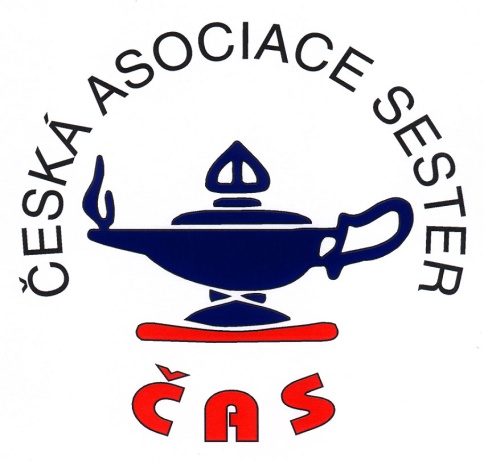  POTVRZENÍ O ÚČASTI     Jméno: ______________________________________________________       Datum narození: ____________________________      Počet hodin akce: Účast:          aktivní účast autor                           aktivní účast spoluautor                               pasivní účast                              Vzdělávací akce je garantována Českou asociací sester a registrovánapod číslem: F-KVA-03